Online Platforms: ComparisonEngagement Programs The below assessment considers online platforms which can be utilised to increase engagement during the delivery of remote education and training activities. The below platforms have been found to be useful in increasing participant engagement and interaction in online learning. They straddle video and content sharing, slide and screen sharing, quizzes and polls, feedback, and collaboration. Depending on the activity at hand and the level of engagement required by participants, any of the below platforms would be suitable. This research was undertaken to assist PJSI’s programmatic activities. It was conducted internally and is not a comprehensive assessment. PJSI recommends that you use this information as a guide only, and undertake further research to determine which program/s be suits your individual needs.PlatformLinkStarting CostParticipant NumbersInternet requiredRegistration required by participantsQuizzes and pollsSlide sharingVideo contentContent sharingCollaborationInteractionKahoot!https://kahoot.com FreeUp to 20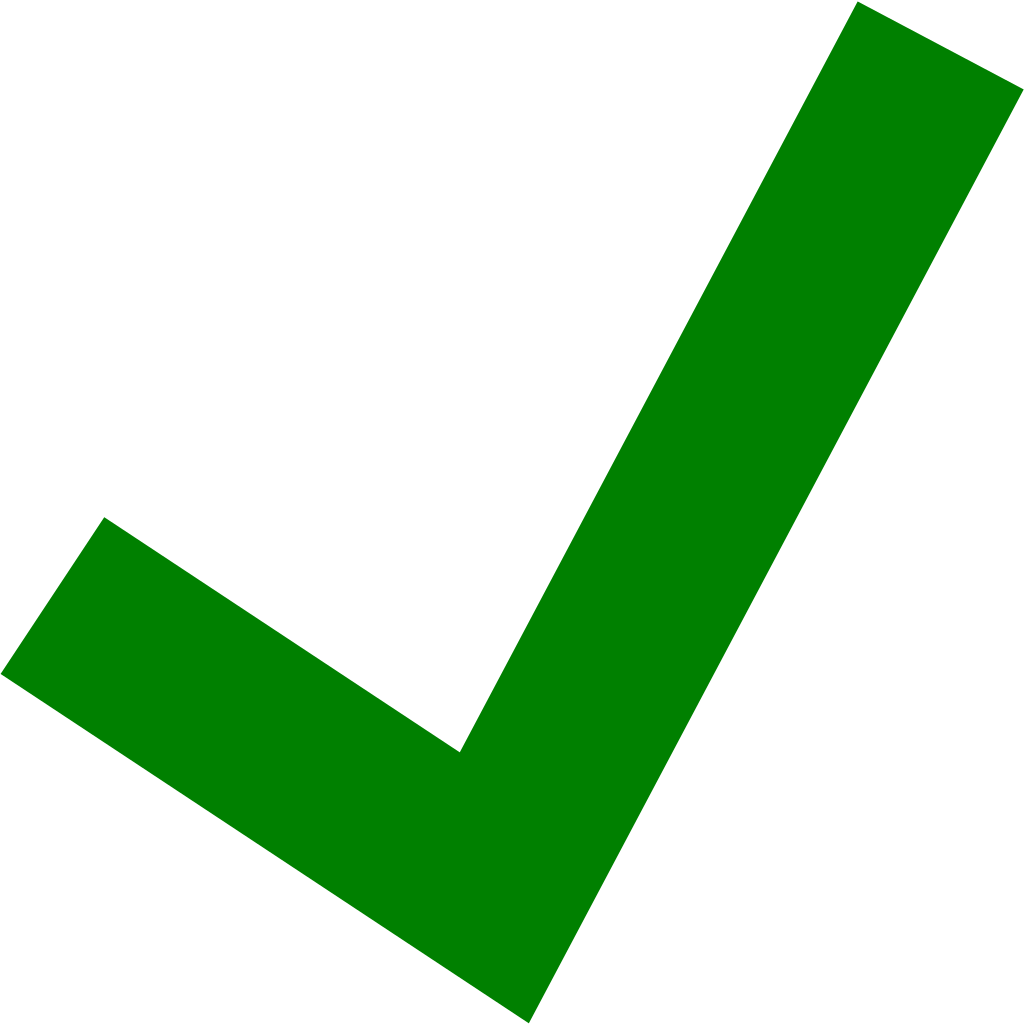 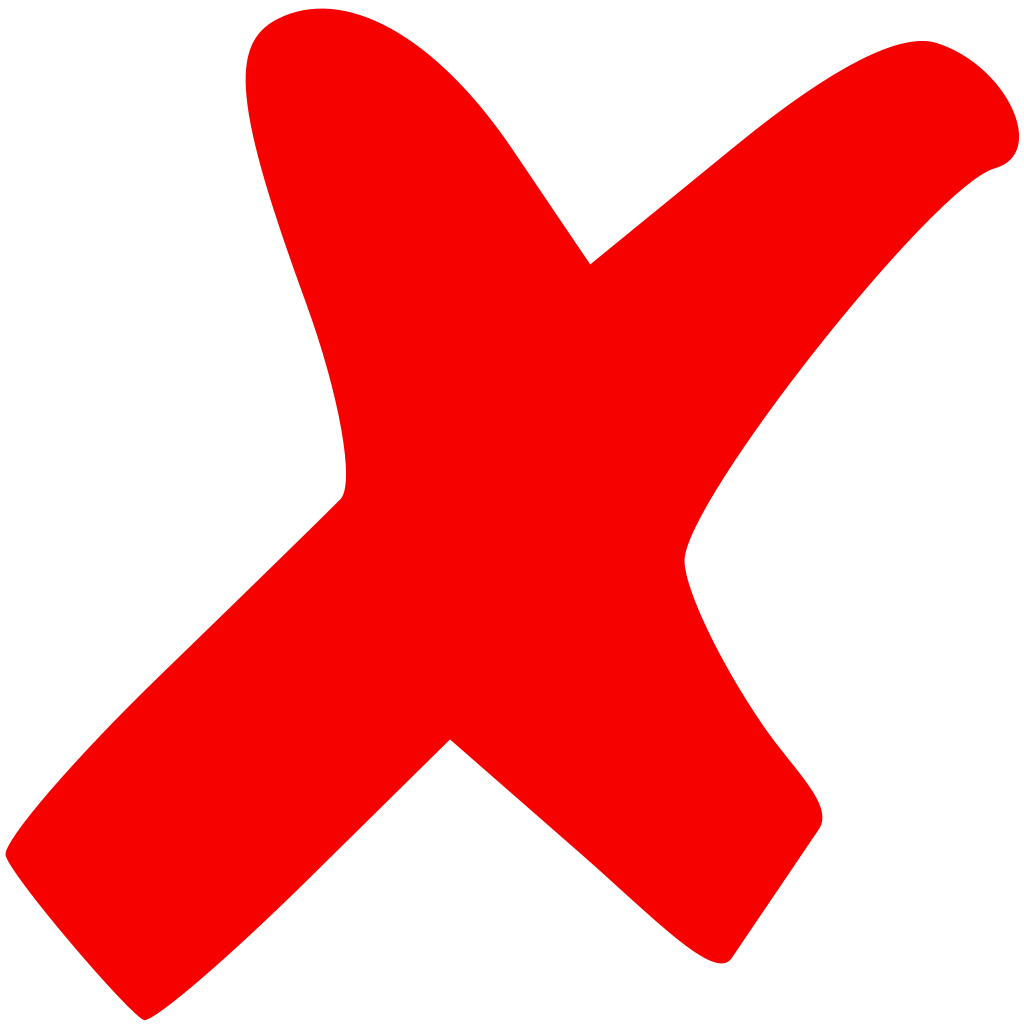 Kahoot!Kahoot is an online quiz and games platform. Hosts create their own quizzes and share the link with participants to take part. Players answer the quiz questions on their own device, whilst the questions are displayed on a shared screen. It can be used to test participants’ base knowledge, solidify learning aims through interactive activities, and provide an interactive platform to measure knowledge gains.Kahoot is an online quiz and games platform. Hosts create their own quizzes and share the link with participants to take part. Players answer the quiz questions on their own device, whilst the questions are displayed on a shared screen. It can be used to test participants’ base knowledge, solidify learning aims through interactive activities, and provide an interactive platform to measure knowledge gains.Kahoot is an online quiz and games platform. Hosts create their own quizzes and share the link with participants to take part. Players answer the quiz questions on their own device, whilst the questions are displayed on a shared screen. It can be used to test participants’ base knowledge, solidify learning aims through interactive activities, and provide an interactive platform to measure knowledge gains.Kahoot is an online quiz and games platform. Hosts create their own quizzes and share the link with participants to take part. Players answer the quiz questions on their own device, whilst the questions are displayed on a shared screen. It can be used to test participants’ base knowledge, solidify learning aims through interactive activities, and provide an interactive platform to measure knowledge gains.Kahoot is an online quiz and games platform. Hosts create their own quizzes and share the link with participants to take part. Players answer the quiz questions on their own device, whilst the questions are displayed on a shared screen. It can be used to test participants’ base knowledge, solidify learning aims through interactive activities, and provide an interactive platform to measure knowledge gains.Kahoot is an online quiz and games platform. Hosts create their own quizzes and share the link with participants to take part. Players answer the quiz questions on their own device, whilst the questions are displayed on a shared screen. It can be used to test participants’ base knowledge, solidify learning aims through interactive activities, and provide an interactive platform to measure knowledge gains.Kahoot is an online quiz and games platform. Hosts create their own quizzes and share the link with participants to take part. Players answer the quiz questions on their own device, whilst the questions are displayed on a shared screen. It can be used to test participants’ base knowledge, solidify learning aims through interactive activities, and provide an interactive platform to measure knowledge gains.Kahoot is an online quiz and games platform. Hosts create their own quizzes and share the link with participants to take part. Players answer the quiz questions on their own device, whilst the questions are displayed on a shared screen. It can be used to test participants’ base knowledge, solidify learning aims through interactive activities, and provide an interactive platform to measure knowledge gains.Kahoot is an online quiz and games platform. Hosts create their own quizzes and share the link with participants to take part. Players answer the quiz questions on their own device, whilst the questions are displayed on a shared screen. It can be used to test participants’ base knowledge, solidify learning aims through interactive activities, and provide an interactive platform to measure knowledge gains.Kahoot is an online quiz and games platform. Hosts create their own quizzes and share the link with participants to take part. Players answer the quiz questions on their own device, whilst the questions are displayed on a shared screen. It can be used to test participants’ base knowledge, solidify learning aims through interactive activities, and provide an interactive platform to measure knowledge gains.Kahoot is an online quiz and games platform. Hosts create their own quizzes and share the link with participants to take part. Players answer the quiz questions on their own device, whilst the questions are displayed on a shared screen. It can be used to test participants’ base knowledge, solidify learning aims through interactive activities, and provide an interactive platform to measure knowledge gains.Mirohttps://miro.com/FreeUnlimitedMiroMiro is an online, collaborative whiteboard, that enables participants to visually work together in an online environment. Similar to a traditional whiteboard, Miro allows participants to write, draw, add images, add files, place sticky notes and share information on a virtual whiteboard. It can be used to plan, brainstorm and collaborate during training sessions, to store information covered, or as a central location for discussion and notes.Miro is an online, collaborative whiteboard, that enables participants to visually work together in an online environment. Similar to a traditional whiteboard, Miro allows participants to write, draw, add images, add files, place sticky notes and share information on a virtual whiteboard. It can be used to plan, brainstorm and collaborate during training sessions, to store information covered, or as a central location for discussion and notes.Miro is an online, collaborative whiteboard, that enables participants to visually work together in an online environment. Similar to a traditional whiteboard, Miro allows participants to write, draw, add images, add files, place sticky notes and share information on a virtual whiteboard. It can be used to plan, brainstorm and collaborate during training sessions, to store information covered, or as a central location for discussion and notes.Miro is an online, collaborative whiteboard, that enables participants to visually work together in an online environment. Similar to a traditional whiteboard, Miro allows participants to write, draw, add images, add files, place sticky notes and share information on a virtual whiteboard. It can be used to plan, brainstorm and collaborate during training sessions, to store information covered, or as a central location for discussion and notes.Miro is an online, collaborative whiteboard, that enables participants to visually work together in an online environment. Similar to a traditional whiteboard, Miro allows participants to write, draw, add images, add files, place sticky notes and share information on a virtual whiteboard. It can be used to plan, brainstorm and collaborate during training sessions, to store information covered, or as a central location for discussion and notes.Miro is an online, collaborative whiteboard, that enables participants to visually work together in an online environment. Similar to a traditional whiteboard, Miro allows participants to write, draw, add images, add files, place sticky notes and share information on a virtual whiteboard. It can be used to plan, brainstorm and collaborate during training sessions, to store information covered, or as a central location for discussion and notes.Miro is an online, collaborative whiteboard, that enables participants to visually work together in an online environment. Similar to a traditional whiteboard, Miro allows participants to write, draw, add images, add files, place sticky notes and share information on a virtual whiteboard. It can be used to plan, brainstorm and collaborate during training sessions, to store information covered, or as a central location for discussion and notes.Miro is an online, collaborative whiteboard, that enables participants to visually work together in an online environment. Similar to a traditional whiteboard, Miro allows participants to write, draw, add images, add files, place sticky notes and share information on a virtual whiteboard. It can be used to plan, brainstorm and collaborate during training sessions, to store information covered, or as a central location for discussion and notes.Miro is an online, collaborative whiteboard, that enables participants to visually work together in an online environment. Similar to a traditional whiteboard, Miro allows participants to write, draw, add images, add files, place sticky notes and share information on a virtual whiteboard. It can be used to plan, brainstorm and collaborate during training sessions, to store information covered, or as a central location for discussion and notes.Miro is an online, collaborative whiteboard, that enables participants to visually work together in an online environment. Similar to a traditional whiteboard, Miro allows participants to write, draw, add images, add files, place sticky notes and share information on a virtual whiteboard. It can be used to plan, brainstorm and collaborate during training sessions, to store information covered, or as a central location for discussion and notes.Miro is an online, collaborative whiteboard, that enables participants to visually work together in an online environment. Similar to a traditional whiteboard, Miro allows participants to write, draw, add images, add files, place sticky notes and share information on a virtual whiteboard. It can be used to plan, brainstorm and collaborate during training sessions, to store information covered, or as a central location for discussion and notes.Prezihttps://prezi.com/$15.00UnlimitedPreziThe advanced, online version of powerpoint slides, Prezi is a presentation software that uses motion, zoom and spatial relationships to create interactive and engaging presentations. It can be used to create slide shows and presentations that maintain engagement, hold interest and display information in a non-linear way. The advanced, online version of powerpoint slides, Prezi is a presentation software that uses motion, zoom and spatial relationships to create interactive and engaging presentations. It can be used to create slide shows and presentations that maintain engagement, hold interest and display information in a non-linear way. The advanced, online version of powerpoint slides, Prezi is a presentation software that uses motion, zoom and spatial relationships to create interactive and engaging presentations. It can be used to create slide shows and presentations that maintain engagement, hold interest and display information in a non-linear way. The advanced, online version of powerpoint slides, Prezi is a presentation software that uses motion, zoom and spatial relationships to create interactive and engaging presentations. It can be used to create slide shows and presentations that maintain engagement, hold interest and display information in a non-linear way. The advanced, online version of powerpoint slides, Prezi is a presentation software that uses motion, zoom and spatial relationships to create interactive and engaging presentations. It can be used to create slide shows and presentations that maintain engagement, hold interest and display information in a non-linear way. The advanced, online version of powerpoint slides, Prezi is a presentation software that uses motion, zoom and spatial relationships to create interactive and engaging presentations. It can be used to create slide shows and presentations that maintain engagement, hold interest and display information in a non-linear way. The advanced, online version of powerpoint slides, Prezi is a presentation software that uses motion, zoom and spatial relationships to create interactive and engaging presentations. It can be used to create slide shows and presentations that maintain engagement, hold interest and display information in a non-linear way. The advanced, online version of powerpoint slides, Prezi is a presentation software that uses motion, zoom and spatial relationships to create interactive and engaging presentations. It can be used to create slide shows and presentations that maintain engagement, hold interest and display information in a non-linear way. The advanced, online version of powerpoint slides, Prezi is a presentation software that uses motion, zoom and spatial relationships to create interactive and engaging presentations. It can be used to create slide shows and presentations that maintain engagement, hold interest and display information in a non-linear way. The advanced, online version of powerpoint slides, Prezi is a presentation software that uses motion, zoom and spatial relationships to create interactive and engaging presentations. It can be used to create slide shows and presentations that maintain engagement, hold interest and display information in a non-linear way. The advanced, online version of powerpoint slides, Prezi is a presentation software that uses motion, zoom and spatial relationships to create interactive and engaging presentations. It can be used to create slide shows and presentations that maintain engagement, hold interest and display information in a non-linear way. Quizbeanhttps://www.quizbean.com/homeFreeUp to 26QuizbeanQuizbean is an online quiz and games platform. Hosts create their own quizzes and share the link with participants to take part. It can be used to test participants’ base knowledge, solidify learning aims through interactive activities, and provide an interactive platform to measure knowledge gains.Quizbean is an online quiz and games platform. Hosts create their own quizzes and share the link with participants to take part. It can be used to test participants’ base knowledge, solidify learning aims through interactive activities, and provide an interactive platform to measure knowledge gains.Quizbean is an online quiz and games platform. Hosts create their own quizzes and share the link with participants to take part. It can be used to test participants’ base knowledge, solidify learning aims through interactive activities, and provide an interactive platform to measure knowledge gains.Quizbean is an online quiz and games platform. Hosts create their own quizzes and share the link with participants to take part. It can be used to test participants’ base knowledge, solidify learning aims through interactive activities, and provide an interactive platform to measure knowledge gains.Quizbean is an online quiz and games platform. Hosts create their own quizzes and share the link with participants to take part. It can be used to test participants’ base knowledge, solidify learning aims through interactive activities, and provide an interactive platform to measure knowledge gains.Quizbean is an online quiz and games platform. Hosts create their own quizzes and share the link with participants to take part. It can be used to test participants’ base knowledge, solidify learning aims through interactive activities, and provide an interactive platform to measure knowledge gains.Quizbean is an online quiz and games platform. Hosts create their own quizzes and share the link with participants to take part. It can be used to test participants’ base knowledge, solidify learning aims through interactive activities, and provide an interactive platform to measure knowledge gains.Quizbean is an online quiz and games platform. Hosts create their own quizzes and share the link with participants to take part. It can be used to test participants’ base knowledge, solidify learning aims through interactive activities, and provide an interactive platform to measure knowledge gains.Quizbean is an online quiz and games platform. Hosts create their own quizzes and share the link with participants to take part. It can be used to test participants’ base knowledge, solidify learning aims through interactive activities, and provide an interactive platform to measure knowledge gains.Quizbean is an online quiz and games platform. Hosts create their own quizzes and share the link with participants to take part. It can be used to test participants’ base knowledge, solidify learning aims through interactive activities, and provide an interactive platform to measure knowledge gains.Quizbean is an online quiz and games platform. Hosts create their own quizzes and share the link with participants to take part. It can be used to test participants’ base knowledge, solidify learning aims through interactive activities, and provide an interactive platform to measure knowledge gains.Icebreakershttps://icebreaker.video/FreeUnlimitedIcebreakersIcebreaker is an online games platform that allows participants to bond and get to know each other with guided conversation games. Participants log in and are connected 1:1 via video, then provided with prompt cards set by the host to spur discussion and engagement. It can be used to form connections, break the ice between participants unfamiliar with each other, and build stronger relationships.Icebreaker is an online games platform that allows participants to bond and get to know each other with guided conversation games. Participants log in and are connected 1:1 via video, then provided with prompt cards set by the host to spur discussion and engagement. It can be used to form connections, break the ice between participants unfamiliar with each other, and build stronger relationships.Icebreaker is an online games platform that allows participants to bond and get to know each other with guided conversation games. Participants log in and are connected 1:1 via video, then provided with prompt cards set by the host to spur discussion and engagement. It can be used to form connections, break the ice between participants unfamiliar with each other, and build stronger relationships.Icebreaker is an online games platform that allows participants to bond and get to know each other with guided conversation games. Participants log in and are connected 1:1 via video, then provided with prompt cards set by the host to spur discussion and engagement. It can be used to form connections, break the ice between participants unfamiliar with each other, and build stronger relationships.Icebreaker is an online games platform that allows participants to bond and get to know each other with guided conversation games. Participants log in and are connected 1:1 via video, then provided with prompt cards set by the host to spur discussion and engagement. It can be used to form connections, break the ice between participants unfamiliar with each other, and build stronger relationships.Icebreaker is an online games platform that allows participants to bond and get to know each other with guided conversation games. Participants log in and are connected 1:1 via video, then provided with prompt cards set by the host to spur discussion and engagement. It can be used to form connections, break the ice between participants unfamiliar with each other, and build stronger relationships.Icebreaker is an online games platform that allows participants to bond and get to know each other with guided conversation games. Participants log in and are connected 1:1 via video, then provided with prompt cards set by the host to spur discussion and engagement. It can be used to form connections, break the ice between participants unfamiliar with each other, and build stronger relationships.Icebreaker is an online games platform that allows participants to bond and get to know each other with guided conversation games. Participants log in and are connected 1:1 via video, then provided with prompt cards set by the host to spur discussion and engagement. It can be used to form connections, break the ice between participants unfamiliar with each other, and build stronger relationships.Icebreaker is an online games platform that allows participants to bond and get to know each other with guided conversation games. Participants log in and are connected 1:1 via video, then provided with prompt cards set by the host to spur discussion and engagement. It can be used to form connections, break the ice between participants unfamiliar with each other, and build stronger relationships.Icebreaker is an online games platform that allows participants to bond and get to know each other with guided conversation games. Participants log in and are connected 1:1 via video, then provided with prompt cards set by the host to spur discussion and engagement. It can be used to form connections, break the ice between participants unfamiliar with each other, and build stronger relationships.Icebreaker is an online games platform that allows participants to bond and get to know each other with guided conversation games. Participants log in and are connected 1:1 via video, then provided with prompt cards set by the host to spur discussion and engagement. It can be used to form connections, break the ice between participants unfamiliar with each other, and build stronger relationships.Google Formshttps://docs.google.com/formsFreeUnlimitedGoogle FormsGoogle Forms is a survey administration app that allows participants to undertake surveys and quizzes in real time. It collects information from participants via a personalised survey or quiz, and then automatically populates responses into a spreadsheet. It can be used to test participants’ base knowledge and provide an online, instant platform to measure knowledge gains.Google Forms is a survey administration app that allows participants to undertake surveys and quizzes in real time. It collects information from participants via a personalised survey or quiz, and then automatically populates responses into a spreadsheet. It can be used to test participants’ base knowledge and provide an online, instant platform to measure knowledge gains.Google Forms is a survey administration app that allows participants to undertake surveys and quizzes in real time. It collects information from participants via a personalised survey or quiz, and then automatically populates responses into a spreadsheet. It can be used to test participants’ base knowledge and provide an online, instant platform to measure knowledge gains.Google Forms is a survey administration app that allows participants to undertake surveys and quizzes in real time. It collects information from participants via a personalised survey or quiz, and then automatically populates responses into a spreadsheet. It can be used to test participants’ base knowledge and provide an online, instant platform to measure knowledge gains.Google Forms is a survey administration app that allows participants to undertake surveys and quizzes in real time. It collects information from participants via a personalised survey or quiz, and then automatically populates responses into a spreadsheet. It can be used to test participants’ base knowledge and provide an online, instant platform to measure knowledge gains.Google Forms is a survey administration app that allows participants to undertake surveys and quizzes in real time. It collects information from participants via a personalised survey or quiz, and then automatically populates responses into a spreadsheet. It can be used to test participants’ base knowledge and provide an online, instant platform to measure knowledge gains.Google Forms is a survey administration app that allows participants to undertake surveys and quizzes in real time. It collects information from participants via a personalised survey or quiz, and then automatically populates responses into a spreadsheet. It can be used to test participants’ base knowledge and provide an online, instant platform to measure knowledge gains.Google Forms is a survey administration app that allows participants to undertake surveys and quizzes in real time. It collects information from participants via a personalised survey or quiz, and then automatically populates responses into a spreadsheet. It can be used to test participants’ base knowledge and provide an online, instant platform to measure knowledge gains.Google Forms is a survey administration app that allows participants to undertake surveys and quizzes in real time. It collects information from participants via a personalised survey or quiz, and then automatically populates responses into a spreadsheet. It can be used to test participants’ base knowledge and provide an online, instant platform to measure knowledge gains.Google Forms is a survey administration app that allows participants to undertake surveys and quizzes in real time. It collects information from participants via a personalised survey or quiz, and then automatically populates responses into a spreadsheet. It can be used to test participants’ base knowledge and provide an online, instant platform to measure knowledge gains.Google Forms is a survey administration app that allows participants to undertake surveys and quizzes in real time. It collects information from participants via a personalised survey or quiz, and then automatically populates responses into a spreadsheet. It can be used to test participants’ base knowledge and provide an online, instant platform to measure knowledge gains.Animotohttps://animoto.com/FreeUnlimitedAnimotoAnimoto is an online video creation platform that allows users to create personalised videos from photos, video clips and music into video slideshows and customised presentations. It can be used to create slide shows and presentations that maintain engagement, hold interest and display information in a different way.Animoto is an online video creation platform that allows users to create personalised videos from photos, video clips and music into video slideshows and customised presentations. It can be used to create slide shows and presentations that maintain engagement, hold interest and display information in a different way.Animoto is an online video creation platform that allows users to create personalised videos from photos, video clips and music into video slideshows and customised presentations. It can be used to create slide shows and presentations that maintain engagement, hold interest and display information in a different way.Animoto is an online video creation platform that allows users to create personalised videos from photos, video clips and music into video slideshows and customised presentations. It can be used to create slide shows and presentations that maintain engagement, hold interest and display information in a different way.Animoto is an online video creation platform that allows users to create personalised videos from photos, video clips and music into video slideshows and customised presentations. It can be used to create slide shows and presentations that maintain engagement, hold interest and display information in a different way.Animoto is an online video creation platform that allows users to create personalised videos from photos, video clips and music into video slideshows and customised presentations. It can be used to create slide shows and presentations that maintain engagement, hold interest and display information in a different way.Animoto is an online video creation platform that allows users to create personalised videos from photos, video clips and music into video slideshows and customised presentations. It can be used to create slide shows and presentations that maintain engagement, hold interest and display information in a different way.Animoto is an online video creation platform that allows users to create personalised videos from photos, video clips and music into video slideshows and customised presentations. It can be used to create slide shows and presentations that maintain engagement, hold interest and display information in a different way.Animoto is an online video creation platform that allows users to create personalised videos from photos, video clips and music into video slideshows and customised presentations. It can be used to create slide shows and presentations that maintain engagement, hold interest and display information in a different way.Animoto is an online video creation platform that allows users to create personalised videos from photos, video clips and music into video slideshows and customised presentations. It can be used to create slide shows and presentations that maintain engagement, hold interest and display information in a different way.Animoto is an online video creation platform that allows users to create personalised videos from photos, video clips and music into video slideshows and customised presentations. It can be used to create slide shows and presentations that maintain engagement, hold interest and display information in a different way.Muralhttps://www.mural.co/$12.00 - $20.00Up to 50MuralMural is an online, collaborative space, that enables participants to visually work together in an online environment. Similar to Miro, Mural allows participants to write, draw, add images, add files, place sticky notes and share information on a virtual digital workspace. It can be used to plan, brainstorm and collaborate during training sessions, to store information covered, or as a central location for discussion and notes.Mural is an online, collaborative space, that enables participants to visually work together in an online environment. Similar to Miro, Mural allows participants to write, draw, add images, add files, place sticky notes and share information on a virtual digital workspace. It can be used to plan, brainstorm and collaborate during training sessions, to store information covered, or as a central location for discussion and notes.Mural is an online, collaborative space, that enables participants to visually work together in an online environment. Similar to Miro, Mural allows participants to write, draw, add images, add files, place sticky notes and share information on a virtual digital workspace. It can be used to plan, brainstorm and collaborate during training sessions, to store information covered, or as a central location for discussion and notes.Mural is an online, collaborative space, that enables participants to visually work together in an online environment. Similar to Miro, Mural allows participants to write, draw, add images, add files, place sticky notes and share information on a virtual digital workspace. It can be used to plan, brainstorm and collaborate during training sessions, to store information covered, or as a central location for discussion and notes.Mural is an online, collaborative space, that enables participants to visually work together in an online environment. Similar to Miro, Mural allows participants to write, draw, add images, add files, place sticky notes and share information on a virtual digital workspace. It can be used to plan, brainstorm and collaborate during training sessions, to store information covered, or as a central location for discussion and notes.Mural is an online, collaborative space, that enables participants to visually work together in an online environment. Similar to Miro, Mural allows participants to write, draw, add images, add files, place sticky notes and share information on a virtual digital workspace. It can be used to plan, brainstorm and collaborate during training sessions, to store information covered, or as a central location for discussion and notes.Mural is an online, collaborative space, that enables participants to visually work together in an online environment. Similar to Miro, Mural allows participants to write, draw, add images, add files, place sticky notes and share information on a virtual digital workspace. It can be used to plan, brainstorm and collaborate during training sessions, to store information covered, or as a central location for discussion and notes.Mural is an online, collaborative space, that enables participants to visually work together in an online environment. Similar to Miro, Mural allows participants to write, draw, add images, add files, place sticky notes and share information on a virtual digital workspace. It can be used to plan, brainstorm and collaborate during training sessions, to store information covered, or as a central location for discussion and notes.Mural is an online, collaborative space, that enables participants to visually work together in an online environment. Similar to Miro, Mural allows participants to write, draw, add images, add files, place sticky notes and share information on a virtual digital workspace. It can be used to plan, brainstorm and collaborate during training sessions, to store information covered, or as a central location for discussion and notes.Mural is an online, collaborative space, that enables participants to visually work together in an online environment. Similar to Miro, Mural allows participants to write, draw, add images, add files, place sticky notes and share information on a virtual digital workspace. It can be used to plan, brainstorm and collaborate during training sessions, to store information covered, or as a central location for discussion and notes.Mural is an online, collaborative space, that enables participants to visually work together in an online environment. Similar to Miro, Mural allows participants to write, draw, add images, add files, place sticky notes and share information on a virtual digital workspace. It can be used to plan, brainstorm and collaborate during training sessions, to store information covered, or as a central location for discussion and notes.VideoScribehttps://www.videoscribe.co/en$14.00UnlimitedVideoScribeVideoScribe is an online software for creating whiteboard animations automatically. It can be used to create videos and presentations that maintain engagement, hold interest and display information in a different way.VideoScribe is an online software for creating whiteboard animations automatically. It can be used to create videos and presentations that maintain engagement, hold interest and display information in a different way.VideoScribe is an online software for creating whiteboard animations automatically. It can be used to create videos and presentations that maintain engagement, hold interest and display information in a different way.VideoScribe is an online software for creating whiteboard animations automatically. It can be used to create videos and presentations that maintain engagement, hold interest and display information in a different way.VideoScribe is an online software for creating whiteboard animations automatically. It can be used to create videos and presentations that maintain engagement, hold interest and display information in a different way.VideoScribe is an online software for creating whiteboard animations automatically. It can be used to create videos and presentations that maintain engagement, hold interest and display information in a different way.VideoScribe is an online software for creating whiteboard animations automatically. It can be used to create videos and presentations that maintain engagement, hold interest and display information in a different way.VideoScribe is an online software for creating whiteboard animations automatically. It can be used to create videos and presentations that maintain engagement, hold interest and display information in a different way.VideoScribe is an online software for creating whiteboard animations automatically. It can be used to create videos and presentations that maintain engagement, hold interest and display information in a different way.VideoScribe is an online software for creating whiteboard animations automatically. It can be used to create videos and presentations that maintain engagement, hold interest and display information in a different way.VideoScribe is an online software for creating whiteboard animations automatically. It can be used to create videos and presentations that maintain engagement, hold interest and display information in a different way.Powtoonhttps://www.powtoon.com/Free trial, but then $89.00UnlimitedPowtoonSimilar to Prezi and Animoto, Powtoon is a platform for creating animated presentations and explainer videos. It can be used to create slide shows and presentations that maintain engagement, hold interest and display information in a non-linear way.Similar to Prezi and Animoto, Powtoon is a platform for creating animated presentations and explainer videos. It can be used to create slide shows and presentations that maintain engagement, hold interest and display information in a non-linear way.Similar to Prezi and Animoto, Powtoon is a platform for creating animated presentations and explainer videos. It can be used to create slide shows and presentations that maintain engagement, hold interest and display information in a non-linear way.Similar to Prezi and Animoto, Powtoon is a platform for creating animated presentations and explainer videos. It can be used to create slide shows and presentations that maintain engagement, hold interest and display information in a non-linear way.Similar to Prezi and Animoto, Powtoon is a platform for creating animated presentations and explainer videos. It can be used to create slide shows and presentations that maintain engagement, hold interest and display information in a non-linear way.Similar to Prezi and Animoto, Powtoon is a platform for creating animated presentations and explainer videos. It can be used to create slide shows and presentations that maintain engagement, hold interest and display information in a non-linear way.Similar to Prezi and Animoto, Powtoon is a platform for creating animated presentations and explainer videos. It can be used to create slide shows and presentations that maintain engagement, hold interest and display information in a non-linear way.Similar to Prezi and Animoto, Powtoon is a platform for creating animated presentations and explainer videos. It can be used to create slide shows and presentations that maintain engagement, hold interest and display information in a non-linear way.Similar to Prezi and Animoto, Powtoon is a platform for creating animated presentations and explainer videos. It can be used to create slide shows and presentations that maintain engagement, hold interest and display information in a non-linear way.Similar to Prezi and Animoto, Powtoon is a platform for creating animated presentations and explainer videos. It can be used to create slide shows and presentations that maintain engagement, hold interest and display information in a non-linear way.Similar to Prezi and Animoto, Powtoon is a platform for creating animated presentations and explainer videos. It can be used to create slide shows and presentations that maintain engagement, hold interest and display information in a non-linear way.